שעה מהחלומות- מבשלים סיפוריםסלט טוב טרי / מיריק שנירהמסר - השלם שווה יותר מסך כל מרכיביו, האנשים שונים וסובלנות- שכרה בצידה." 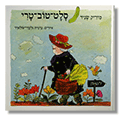 "סבתא נחמה יושבת בבית, רוצה קצת סלט עם מעט שמן זית" סבתא נחמה רוצה להכין לעצמה סלט ירקות קטן, אך הדלת נפתחת ובזה אחר זה נכנסים לבית: זוג אורחים, זוג שכנים, נכד ונכדה. לכולם מציעה סבתא להצטרף ל"סלט טוב טרי", אבל כל ירק שהיא מוציאה מהסל וחותכת בשביל הסלט, לא מתאים לאחד מהיושבים. "לא טעים לי, לא מתאים לי, לא אצלי בכלי, בסלט שלי" הסבתא לא מתייאשת ומבטיחה לכל אחד, להכין סלט טעים גם ללא הירק הזה, עד שלא נותר לה שום ירק בסל. "שותקת הסבתא, אחר נאנחת, ואז היא, הקשיבו, בנחת, בנחת..." סבתא נחמה מחליטה לערבב את כל הירקות שחתכה, לטבל ולאכול בעצמה. "שכנה מהססת, אפשר לנסות? לוחש לה שכן, תלמדי לעשות." בזה אחר זה מצטרפים היושבים לאכילת הסלט ומודים שהוא "סלט מלכים"למחשבה...מסתבר שילדים אכן משתכנעים לאכול סלט בהשפעת הסיפור, אך המסר הוא כמובן עמוק יותר, ובחברה רבת פנים וטעמים כשלנו לא קשה למצוא את הנמשל. השלם שווה יותר מסך כל מרכיביו. חשוב ואפשר להתחשב בצרכים השונים, כל עוד אין בכך פגיעה בצורכי הכלל. כבוד הדדי, הקשבה, פתיחות, התחשבות, נכונות להתנסות בחוויות חדשות, הם תנאי להצלחה לגשר ולחבר בין שונים. ציוד נדרש:     20 קרש חיתוך קניות במכולת ע"ח בי"ס :שמן זית גדולפלפל ומלח2 קופסאות שימורים של חרוזיתאחריות התלמיד:להביא סינר, קערה קטנה לסלט, כף ומזלג רב פעמיים וסכין חד פעמית, קולפן, פומפיה.מצרכי מזון שהתלמיד יביא מהבית הם:עגבניהמלפפוןגזרבתאבון